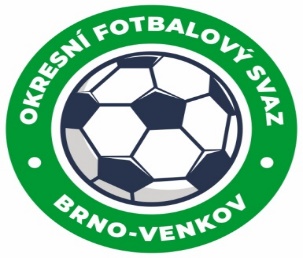 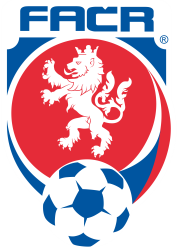 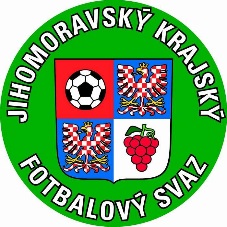      Turnaj mladšího dorostu výběrů OFS ročník 2006-07       Propozice:  1. Datum konání:   	 15. 11. 20232. Pořadatel:           	 JmKFS – OFS Brno - Venkov3. Místo konání:  	 Stadion TJ Sokol Pohořelice4. Účastníci:                            OFS Břeclav, OFS Brno - venkov, OFS Vyškov, OFS Blansko5. Doprava:	 Dopravu si hradí všechny výpravy do místa konání a zpět 	 ze svého rozpočtu.                                                   5. Stravování       	 Všechny výpravy si zajišťují sami.6. Pitný režim:                        Zajistí OFS Brno - Venkov.7. Zdravotní službu:               Zajistí OFS Brno - Venkov.6. Ukončení turnaje	 Středa 15.11. vyhlášení vítězů v cca 14:30 hod.       7. Pracovní skupina:	 Stanislav Schwarz – GTM JMKFS                                                       Musil Petr -  GTM OFS Brno Venkov	 Soustružník Petr – KM OFS Brno Venkov1. Předpis:Hraje se podle platných pravidel kopané, podle soutěžního řádu kopané a těchto propozic.2. Podmínky účasti:Startují mladší dorostenci narozeni 1. 1. 2006 a mladší. Vedoucí výpravy před zahájením turnaje předloží soupisku hráčů s ID. 3. Hrací systém:Hraje se každý s každým. O pořadí rozhoduje: počet bodů, vzájemné utkání, větší počet vstřelených gólů, rozdílbranek, penalty (5x)4. Hrací doba: 2 x 30 minut s desetiminutovou přestávkou. 5.  Střídání hráčů:Opakované střídání.Ve všech utkáních turnaje může nastoupit všech 18 hráčů uvedených na soupisce   6. Přestupky a námitkyTrest v případě vyloučeného hráče řeší organizační výbor turnaje, v případě udělení druhé žluté karty v turnaji má hráč automaticky zastavenou činnost v následujícím utkání. Námitky se nepodávají.7.  Rozhodčí:Delegaci rozhodčích provede KR OFS8.  Vyhlášení vítězů.Rozlosování :   9:30 hod. OFS Břeclav – OFS Brno - venkov - 1. semifinále  11:00 hod. OFS Vyškov – OFS Blansko - 2. semifinále	  12:30 hod. O 3. místo  14:00 hod. Finále      Jan Zycháček                                Stanislav Schwarz                                Petr MusilPředseda OFS Brno - venkov               GTM JmKFS                           GTM OFS Brno – venkov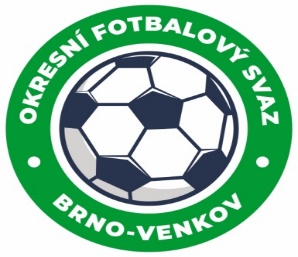                                   SOUPISKA HRÁČŮ                     OFS:……………………………….Číslo dresuJméno a příjmení           ID             KlubVedoucí mužstvaTrenér 1Trenér 2